Памятка "Требования к сдаче учебников"Помни! Учебник твой друг – без него как без рук!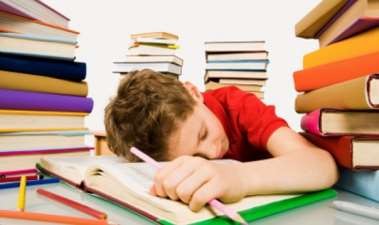 Каждый день вы берете в рукиучебники, которые открывают вам путь к вершинам познания. Смело вступайте в увлекательный мир знаний. Образование, которое вы получите, станет вашим богатством, на всем этом пути рядом с вами будет ваш учебник.Уважаемые учащиеся и родители!Заканчивается учебный год.С 1 июня учащиеся начнут сдавать учебники в школьную библиотеку. Просьба подготовить учебники к сдаче.Требования к сдаче учебниковПрием учебников производится в конце учебного года по графику.Учащиеся, которые уезжают и по другим причинам не могут сдатьучебную литературу по графику, учебную литературу необходимо сдать до 28.05.2017 в любое время по режиму работы библиотеки.Учащиеся обязаны сдать учебники в школьную библиотеку в состоянии, соответствующем единым требованиям по их использованию исохранности.Требования к использованию и обеспечению сохранности учебников:Обучающиеся обязаны бережно относиться к учебникам, не допускать их загрязнения и порчи, приводящих к потере информации, ухудшающих удобочитаемость, условия чтения (потеря элементов изображения, пятна, царапины, отсутствие одной или более страниц, склеивание страниц и повреждение текста или иллюстраций при раскрытии, деформация, потрепанность блока или переплета)При использовании учебника, он должен быть сдан в школьную библиотеку в отличном состоянии: чистым, целым, без повреждений и потертостей корешка, углов переплета, без отрыва переплета от блока.Учебники из фонда школьной библиотеки, подлежащие ремонту, должны быть отремонтированы учащимися и сданы в школьную библиотеку.Все повреждения должны быть аккуратно склеены прозрачной бумагой, либо широким малярным скотчем (бумажным).Запрещается использовать обычный скотч.Если учебник утерян или испорчен обучающийся обязан заменить его на такой же или другой, необходимый школе.Учащимся, не сдавшим хотя бы один учебник, на новый учебный год учебники не выдаются до момента погашения задолженности.Выдача любых документов (личных дел) по окончании учебного года производится, только после подтверждения сдачи всей учебной и художественной литературы в фонды школьной библиотеки.ПРАВИЛА, КОТОРЫЕ НАУЧАТ БЫСТРО ИПРАВИЛЬНО СДАТЬ УЧЕБНИКИ В ШКОЛЬНУЮ БИБЛИОТЕКУПеред сдачей своего комплекта необходимо:Убедиться в целостности комплекта. Если учебник или книга утеряны, необходимо сделатьсоответствующую замену.Снять обложки! Если распался переплет – подклей его, а также просмотри наличие всех страниц вучебнике. При отсутствии каких-либо страниц, постарайся восстановить их с помощьюксерокопирования. Стереть все пометки со страниц учебника. Убрать закладки, листочки со своими записями из книги, а также ненужные предметы – линейки, ручки и т.д.Кроме учебников, на лето, необходимо сдать все книги школьной библиотеки!Внимательно смотри на предназначенность учебника, возможно, он выдавался тебе на 2-3 года.Например: Атанасян Геометрия 7-9. Его нужно сдать по окончании 9 класса.Учащиеся 9 и 11 класса, при возврате книг и учебников в библиотеку, получают справку отбиблиотекаря, о том, что у них нет задолженности. Эта справка необходима для получения аттестата.Учащимсяподготовить учебники к сдаче:снять обложкустереть карандашные пометкиубрать закладкукатегорически запрещается пользоваться корректором(штрихом)И только после этого сдавать в библиотеку.Учебники будут просматриваться постранично.Учебник порванный, залитый, исписанный ручкой считаетсяиспорченным и подлежит замене.